Dr. Felkai László  közigazgatási államtitkárBelügyminisztériumTisztelt Államtitkár Úr!Az Országos Környezetvédelmi Tanács összevont előzetes és közigazgatási egyeztetés keretében, véleményezésre – háromnapos határidővel – megkapta a MUNKAANYAG –ot a mezőgazdasági vízszolgáltatási művek üzemeltetéséről szóló 2/1997. (II. 18.) KHVM rendelet módosításáról, ám a rövid határidő lejárta előtt a Tárca a Rendelet kihirdetését kezdeményezte, amely azonnal meg is jelent a Magyar Közlöny ez’ évi 53. számában.Tekintettel a klímaváltozás – egyelőre – föltartóztatatlan előrehaladására,- kibontakozására és ennek következtében – egyebek mellett – az aszály-kockázatok növekedésére a rendelet-módostást az Országos Környezetvédelmi Tanács támogatta,- támogatja, egyszeri, kárelhárító- megelőző intézkedésként. Távlatosan, hosszabb távon azonban a Tanács véleménye szerint nem akut intézkedésekre, hanem komplex mezőgazdasági vízgazdálkodási program kidolgozására és alkalmazásba-vételére volna szükség, amelynek középpontjában az – egyre rendszertelenebb eloszlású – nagy csapadékokból származó „nagy vizek” visszatartása, a gyors elvezetés helyett a víz – mezőgazdaságilag alacsony értékű,- termőképességű területeken és a talajban történő (!) tározása volna megvalósítandó; ahogyan az korábban, évszázadokon át szokásosan megvalósult.A komplex program készítése ki kellene térjen a felszíni, valamint a felszínalatti vízkészletek megújuló képességének eltérő időigényére, valamint arra is, hogy öntözésre (újra) berendezni a jó termőképességű területeket volna érdemes és gazdaságilag racionális.  A fenntartható környezeti- és természeti erőforrás-gazdálkodás, valamint – az ezt szolgáló – gazdasági szabályozás szempontjából is elhibázottnak tartja a Tanács  azt a szabályozási logikát, mely egy kifejezetten szűkösen rendelkezésre álló természeti erőforrás árát csökkenti a legnagyobb hiány idején, a legnagyobb felhasználók számára. A rendelet, a tartósan vízhiányos időszak hosszának kiterjesztés a rendkívüli vízhiány idején a vízhasználókat nem az ésszerű takarékosságra, hanem a vízkészletek intenzívebb fogyasztására ösztönzi. Ez a vízhasználók közötti konfliktusokat kiélezi és a vízkészletek gyorsabb fogyását (pl. a talajvízszint csökkenését) eredményezi. Tekintettel arra, hogy az öntözött területek mezőgazdasági területeinknek jelenleg csupán néhány %-át teszik ki, (a ’70-es években ez ~ 450 ezer hektár volt) ez a megoldás ráadásul csak a gazdálkodók nagyon szűk körének jelent megoldást a vízhiányra.Ennél is lényegesebb azonban azt hangsúlyozni, hogy a jelenlegi „rendkívüli” helyzet hosszú távon „megszokottá” válhat. Az éghajlatváltozás következtében a vízháztartás szélsőségei fokozódni fognak: gyakrabban számíthatunk hosszú, vízhiányos időszakokra, illetve gyakoribbá válhatnak a hirtelen, rendkívüli nagyságú csapadékhullások. Minden eddiginél fontosabb tehát, hogy vízkészleteinkkel bölcsen gazdálkodjunk: a vizek visszatartását és ésszerű használatát megvalósítsuk. Vízgazdálkodási rendszerünk ma a vizek gyors elvezetésére fókuszál. A mezőgazdaságnak tehát ismét és nagy területeken öntözésre lenne szüksége, a belvízelvezető csatornák azonban az ország nagy területén a talajvizet viszik el a földek alól. Vízgazdálkodásunkban – egyelőre meg nem valósult – prioritás a csapadékban gazdag időszakok többletvizének felfogása és tározása, lehetőség szerint természet-közeli módszerekkel.Előremutatónak tartja tehát az OKT, hogy a rendelet-módosítás felhívja a figyelmet egy akut problémára, amellyel vízgazdálkodásunknak és a mezőgazdaságnak hosszú távon számolnia kell. Viszonylag gyors megoldásnak azt tartaná a Tanács, ha – első lépésként – a  klímaváltozás aszálykockázati következményeire tekintettel a javasolt komplex mezőgazdasági vízgazdálkodási programban felülvizsgálásra kerülne  a belvízelvezetés meglévő-üzemelő rendszere és ahol csak lehetséges csökkenne / vagy megszűnne a vizek minél gyorsabb elvezetése; továbbá támogatási, kompenzációs, vagy szabályozási eszközzel ösztönöznék a gazdálkodókat a vízvisszatartással összhangban álló területhasználatokra, művelés ág-váltásokra. A vízvisszatartással a vízhiány lokális hatásai enyhíthetők, a talajvízszint csökkenés megállítható, - visszafordítható; a talaj víztározó kapacitása kihasználható.  Az Országos Környezetvédelmi Tanács tehát javasolja komplex mezőgazdasági vízgazdálkodási program [MVgP] kidolgozását és alkalmazásba-vételét; a program-koncepció megvitatásában és véleményezésében felajánlja támogató részvételét. A Testület nevében és megbízásából 2019. Április 4.-én	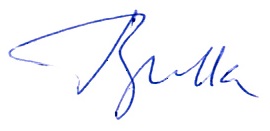     Dr. Bulla MiklósCc.: Dr. Hoffmann Imre közfoglalkoztatási és vízügyi helyettes államtitkár